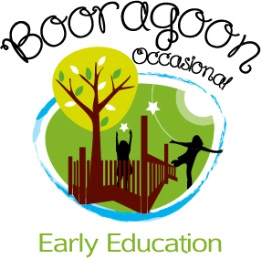 Occasional Chatter March 2024BOEE acknowledges the Traditional Custodians of the land on which we work and live and recognise their continuing connection to land, water, and community.  BOEE pay’s respect to Elders past, present and emergingHello to all families and a special welcome to those that are just commencing their journey with us please remember we are always here for a chat.Read on to find out what your children have been up to this month…….Joeys (3-6 years)                                                                                                                                         It has been a wonderful month in the big room celebrating birthdays, Easter and our term one programs.  Thank you to the families who have brought in family photos we have placed these up on our belonging wall in the classroom.                                                                                                    Tania has been focusing on early mathematics by incorporating the nursery rhyme “row, row your boat” on Tuesdays she has been creating Easter craft.  Jackie and Chloe share Wednesdays program focusing this month on Easter craft and colours.  Thursday and Friday Joeys have been exploring dinosaurs and learning about Harmony Day creating a class display.                                            As the cooler months are ahead of us, please pack weather appropriate clothing labelled with the child’s name please.                                                                                                                                 We hope you have a wonderful Easter and holidays                                                                        Tania, Jackie, Chloe, and FionaPossums (2-3 years)                                                                                                                      Children have settled well into their room and are transitioning happily throughout the day.  We encourage independence asking them to complete routine tasks and take care of their own belongs, this creates a sense of identity and belonging.                                                                                         We try to place your child’s bedding in approximately the same position in the room, so they feel safe and secure with a sense of belonging to their space.                                                                          The children that have had photos printed of themselves have enjoyed the photos being mounted on the wall so they can look at them with their friends.                                                                            Please remember to label all of your child’s belongings as it is a difficult task for educators to remember what belongs to who!                                                                                                          Thank you from the Possums Team - Amy, Danni, Bobbie      Wombats (0-2 years)                                                                                                                          Hello friends and family                                                                                                                        We have just celebrated Harmony Day with some bright orange painting with Donna, orange signifies social communication and meaningful conversations as well as relating to freedom of ideas and encouragement of mutual respect.                                                                                                        We have Easter coming up next week which we are so excited for, we have a week full of sensory Easter activities and beautiful artwork creations that we will be displaying  in the room or sending home.  Please look in the foyer at the Wombats journal for daily update and  photos.                                                                                                                            Could we ask all families upon arrival to please:                                                                                      -  place your child’s  belongings and bag in the lockers provided (blue boxes in the nappy change area)                                                                                                                                                          - place their name tag on the locker (name tags located on the wall next to acknowledgement of country poster)                                                                             - food can be stored in the fridge or in the pigeon holes above the sink please label these with your child’s name tag (located on the bench side of the fridge) dummy’s and drinks can also be placed in these pigeon holes.                                                                                                                                              When you arrive to collect your child sleep times and nappy changes will be recorded on the whiteboard (on the door between the activity and change room) Your child’s name will be written with the following recorded beside it ; S= soil, W=wet, D=Dry as well as sleep times, bottles and drinks are recorded on the daily sheets  please ask an educator.                                                                          Two of our  favourite areas of play at the moment are:                                                                                 -  imagination play with dolls, we have set up a doll’s corner for children to explore feeding, dressing and caring for the dolls                                                                                                                                               -   dress ups , we have a basket of clothes with a mirror                                                                                      We are always happy to chat with families                                                                                                 Zhara and Donna                                                                        Parking                                                                                                                                      Unfortunately even with dedicated marked and signed bays it can be difficult for BOEE families to find parking when dropping and collecting their children.  We encourage families to contact The City of Melville to complain about the miss use of BOEE allocated parking and request that signage is upgraded to clearly mark the bays and who they are for.  BOEE will be requesting a large sign to hang from our fence in front of the bays clearly stating who they bays are for and times.  Thank you for your support Late Pick up Charges                                                                                                                                      Thank you to those families who collect their children on time, we understand that things do not always run as planned however when a child is late this has a flow on effect for the staff that are left caring for the child as they may have their own private commitments to attend and the cost to the service as educators have to be paid over time,  as a not for profit service this can be challenging.          Please consider your travelling distance and the time of day when booking your child into care.                                                           Please see the attached policyCardboard Rolls                                                                                                                                  Joeys need cardboard rolls if you have any spare, please no toilet rolls                                               Thank you in advanceWe wish all our families a wonderful Easter and fun school holidays The BOEE teamFILTER BY TYPE